ĐÁP ÁN ĐỀ THI HỌC KỲ - LẦN 2MÔN: ROBOT CÔNG NGHIỆP CâuNội dungĐiểm1a)Hệ trục tọa độ hoàn chỉnh như hình sau: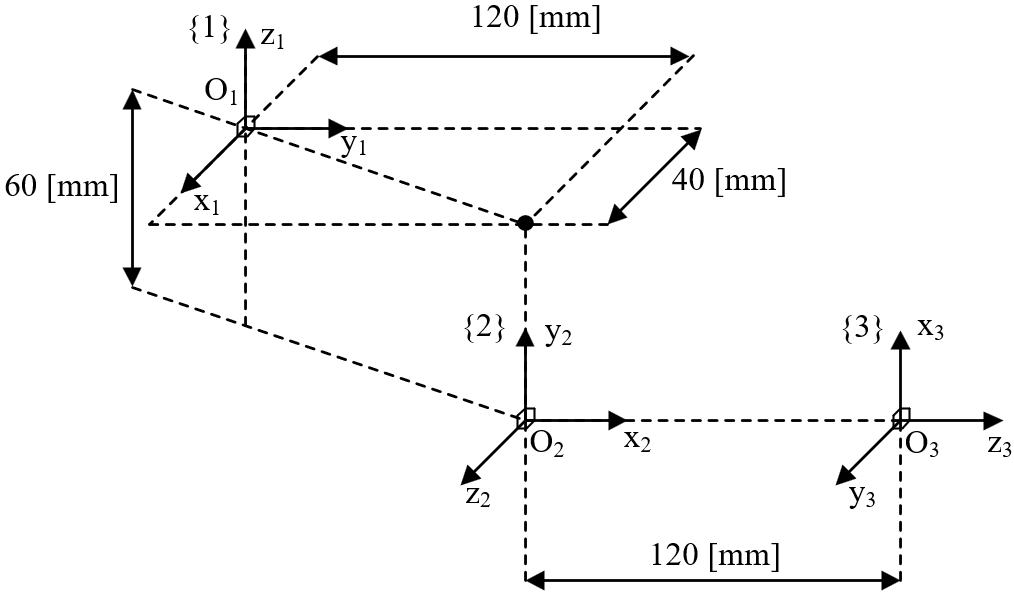 0.25đ1b)Tìm Từ hình vẽ ta có:0.5đ1c)Tìm Từ hình vẽ ta có:0.5đ1d)Lưu ý: Sinh viên làm theo phương pháp xác định từng thành phần vẫn được tính đủ điểm	0.5đ1e) Tìm 0.25đ2a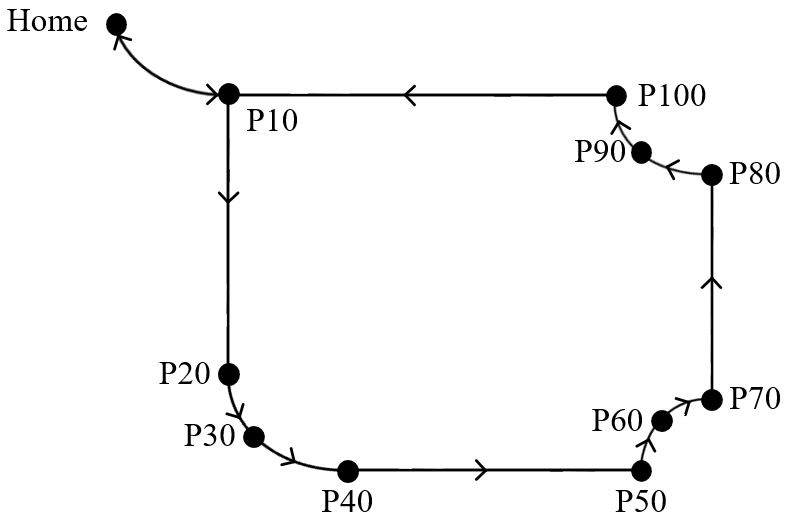 1.0 đ2b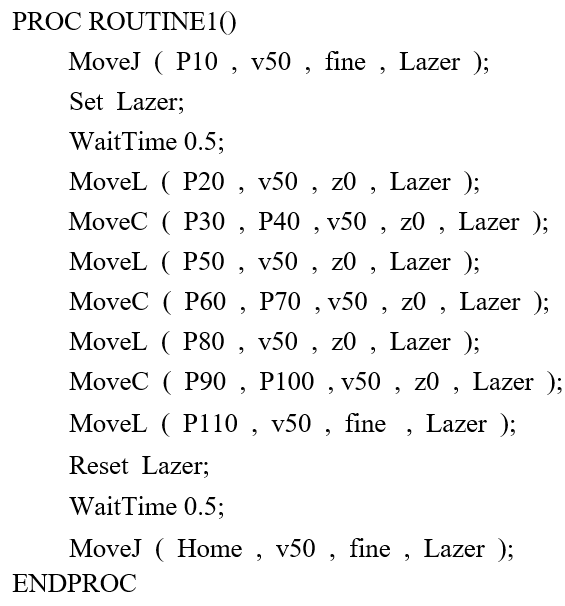 2.0 đ3a)Bảng I/O:Lưu ý: Sinh viên được phép cấu hình các chân I/0 khác có cùng chức năng cho tủ.Sơ đồ đấu dây: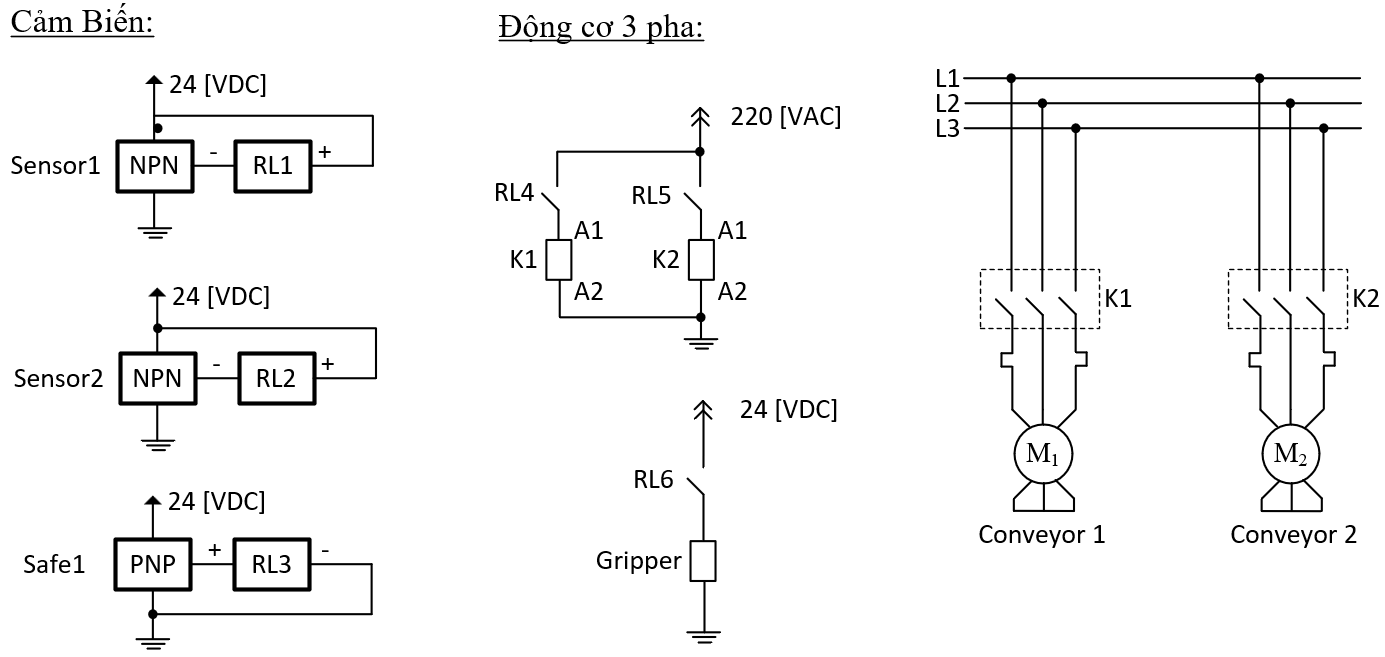 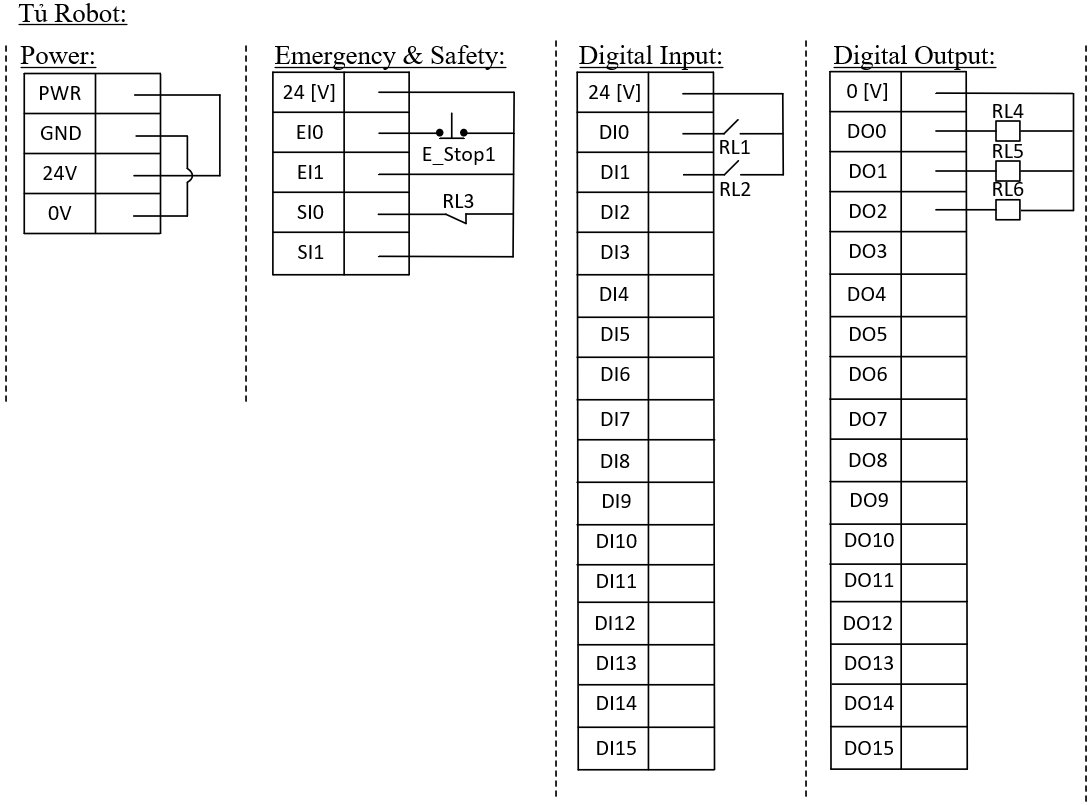 1.5 đ3b)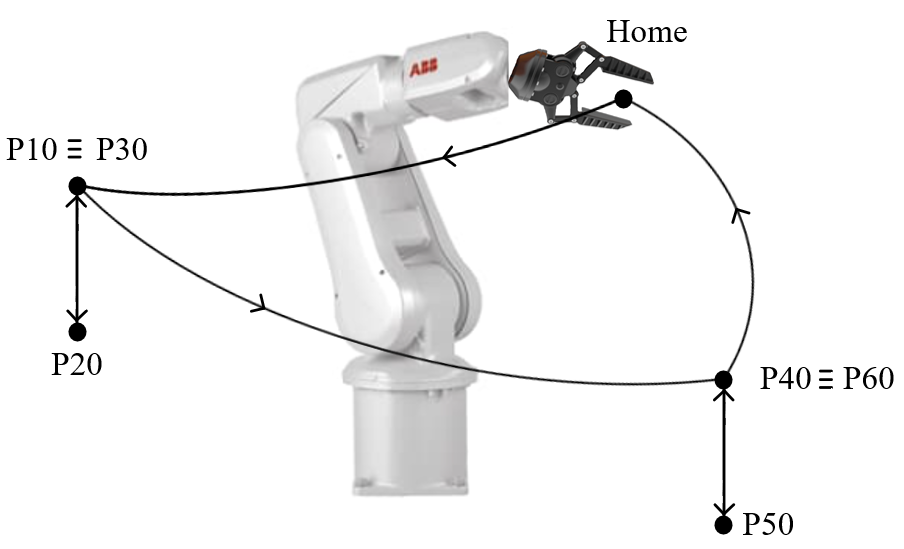 1.0 đ3c)2.5 đ